DIEU DE SAGESSE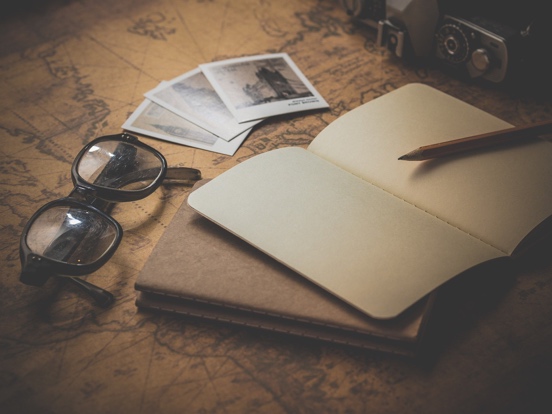 LOUANGE:DAN 2 : 20-21 ; JACQUES 3 : 17 ; ROM 16 : 27CONFESSION DES PECHES:PROV. 9 : 10RECONNAISSANCE:ECCL. 2 : 26Notes personnelles:INTERCESSION:JACQUES 1 : 5 ; PROV. 28 : 26Notes personnelles: